									                  ПРОЕКТ № 7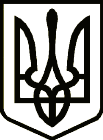 УкраїнаНОВГОРОД – СІВЕРСЬКА МІСЬКА РАДАЧЕРНІГІВСЬКОЇ ОБЛАСТІ(двадцять друга сесія VII скликання)РІШЕННЯ   липня  2017 року                                                                                              № Про внесення змін до міської Програми«Впровадження системи вуличного відеоспостереження у м. Новгород-Сіверськомуна 2016-2018 роки», затвердженої рішенням 11-ої сесії VII скликання від 16 серпня 2016 року №175З  метою забезпечення публічної безпеки та громадського порядку у м. Новгороді-Сіверському, вжиття заходів щодо захисту та охорони прав, свобод та законних інтересів громадян, а також захист прав та інтересів юридичних осіб від протиправних зазіхань, забезпечення кримінального та адміністративно-деліктного провадження доказами, посилення безпеки дорожнього руху, підвищення  рівня  розкриття правопорушень та керуючись статтями 25, 26, та   59  Закону  України  « Про  місцеве  самоврядування  в  Україні »,   міська   рада В И Р І Ш И Л А:1. Внести зміни до міської Програми «Впровадження системи вуличного відеоспостереження у м. Новгород-Сіверському на 2016-2018 роки» затвердженої рішенням 11-ої сесії VII скликання від 16 серпня 2016 року №175із   змінами,  внесеними  рішеннями  сесій  міської  ради  VII  скликання  № 188, № 295 :1.1 Пункт 9  розділу « І. Паспорт Програми » викласти в наступній редакції:1.2 Пункт 10  розділу « І. Паспорт Програми » викласти в наступній редакції:1.3 Пункт 3  та підсумкову строку «Всього» розділу «VIІ. Напрями діяльності та заходи міської Програми» викласти в наступній редакції:2. Фінансовому управлінню міської ради, внести відповідні зміни до міського бюджету на виконання та реалізацію заходів Програми.3. Виконавцям даної Програми забезпечити реалізацію вказаних заходів. 	4. Контроль  за виконанням цього рішення покласти на постійну комісію міської ради з питань планування, бюджету та комунальної власності. Міський голова                       				                               О. Бондаренко Проект рішення підготував:Завідувач сектору  з питань надзвичайних ситуацій та цивільного захисту населення і територій 					            М. Нехом’яжПогоджено :Заступник міського головиз питань діяльності виконавчихорганів міської ради							            О. МогильнийКеруючий справами виконавчого комітету міської ради							            Л. ТкаченкоНачальник фінансового управління						  міської ради 									 В.Печко Начальник юридичного відділу міської ради							            М. ШахуновСекретар міської ради							            Ю. ЛакозаНадіслати:-  фінансове управління міської ради – 1 прим.;- сектор з питань надзвичайних ситуацій та цивільного захисту населення і     територій міської ради – 1 прим.Загальний обсяг фінансових ресурсів, необхідних для реалізації Програми, всього498,9 тис. грн.Коштів міського бюджету:498,9  тис. грн.№п/пНапрямидіяльності(пріоритетнізавдання)ПерелікзаходівпрограмиСтрокивиконанняВиконавціДжерелафінансуванняОрієнтовні обсяги фінансування (вартість)тис. грн. у тому числі:Орієнтовні обсяги фінансування (вартість)тис. грн. у тому числі:Орієнтовні обсяги фінансування (вартість)тис. грн. у тому числі:№п/пНапрямидіяльності(пріоритетнізавдання)ПерелікзаходівпрограмиСтрокивиконанняВиконавціДжерелафінансуванняІ етапІІ етапІІІ етап№п/пНапрямидіяльності(пріоритетнізавдання)ПерелікзаходівпрограмиСтрокивиконанняВиконавціДжерелафінансування2016201720183.3.Реалізація заходів щодо встановлення локальної міської мережі відеоспостереженняПровести тендер на визначення суб’єкта господарювання, який здійснюватиме встановлення камер спостереження та облаштування мережі2016 рікНовгород-Сіверська міська радаМіський бюджет3.3.Реалізація заходів щодо встановлення локальної міської мережі відеоспостереженняРозробка проектно-кошторисної документації2016 рікНовгород-Сіверська міська радаМіський бюджет20,03.3.Реалізація заходів щодо встановлення локальної міської мережі відеоспостереженняПридбати та встановити камери відеоспостереження та інші пристрої системи відеоспостереження відповідно до визначеної черговості, забезпечити автономне живлення систем2016 - 2018 рокиНовгород-Сіверська міська радаМіський бюджет179,9199,0100,03.3.Реалізація заходів щодо встановлення локальної міської мережі відеоспостереженняПридбати серверне обладнання та забезпечити зберігання архівів відеозаписів2016-2018 рокиНовгород-Сіверська міська радаМіський бюджет179,9199,0100,03.3.ВсьогоВсьогоВсьогоВсьогоВсього199,9199,0100,0